Florida EMS Advisory Council 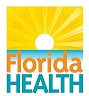  PIER CommitteeAgendaPalm Beach Gardens DoubleTree - HiltonApril 25th, 2018    --  10:00-11:00 AM ESTCall to Order, Welcome –Mr. David A. Summers RN, CFRN, EMT-P ChairReview and Approve Previous Meeting Record (Sent out 14 days after previous meeting)Committee Member Role CallReport on from the Department – Ms. Kimberly MooreUpdate on EMS State Plan for PIER’s sections – David / Kim1.1B - Firefighter/EMS Crew Safety5.1A - Older Adult Falls Coalition5.1B - Florida Illicit Drug Use5.1C - Transportation InjuriesMotorcycle Coalition – Ride Smart FLTeen Safe Driving CoalitionMVCBike/Ped CoalitionSenior Drivers FL Occupant Protection Coalition5.1D - Water Related Safety5.3A - HIV Community AwarenessStop the Bleed InitiativesOld Business Florida Association Fire Life Safety EducatorsNext EMS Agency SurveyObservation Calendar – Upcoming Month designated EventsNew Business PRESENTATION:FireFighter Cancer OverviewChief Vicki Shepherd (ret)Florida Firefighters Safety & Health CollaborativePublic Comment - Open to Membership / ParticipantsNext Meeting/ Adjourn 			